 COMUNE di CASTELNUOVO DI PORTOCittà Metropolitana di Roma CapitaleRichiesta Contributo Agevolazione TARI anno 2020 COVID – 19 UTENZE NON DOMESTICHEPresentazione della richiesta:La richiesta deve essere presentata al Comune di Castelnuovo di Porto nei seguenti modi, entro e non oltre il 29.12.2020: -Ufficio Protocollo;PEC (posta certificata): protocollo@pec.comune.castelnuovodiporto.rm.itIl sottoscritto/a  	(Cognome Nome)nato/a il 			nel Comune di  						 residente in via 				n. 	lett. 		int.           CAP  		  Comune 	Cod. Fisc. 			P.I.			 tel. 		e-mail 					(facoltativo)in qualità di rappresentante legale della ditta :denominazione/ragione sociale 	con sedein	 		via 	   n.	 	lett.	 	int.	 	CAP	 	Cod.Fisc./P.I. 	email/pec  	iscritto al Ruolo Ordinario TARI per i seguenti immobili a destinazione commerciale: Vista la Delibera del Consiglio Comunale n.21 del 16.07.2020 avente per oggetto: APPROVAZIONE DEL BILANCIO DI PREVISIONE FINANZIARIO 2020-2022 che prevede agevolazioni per le attività commerciali e le attività produttive chiuse con D.P.C.M. 11 marzo 2020 di cui all’art. 1 lett. a), b), c), e D.P.C.M. 22 marzo 2020 di cui all’art. 1 lett. a);CONSAPEVOLE che l’art. 76 comma 1 del D.P.R. 28.12.2000 N. 445 (Disposizioni legislative in materia di documentazione amministrativa) testualmente enuncia: “Chiunque rilascia dichiarazioni mendaci, forma atti falsi o ne fa uso nei casi previsti dal presente testo unico è punito ai sensi del codice penale e delle Leggi speciali in materia”.C H I E D EChe gli venga riconosciuta in quanto appartenente alle attività commerciali e/o alle attività produttive chiuse con D.P.C.M. 11 marzo 2020 di cui all’art. 1 lett. a), b), c), e D.P.C.M. 22 marzo 2020 di cui all’art. 1 lett. a),la seguente agevolazione:Contributo economico calcolato sulla base del tributo TARI 2020 utenze non domestiche Il contributo sarà erogato in proporzione percentuale all’importo della prima rata TARI e rispetto al numero complessivo di domande pervenute alla data del 29.12.2020. I contributi saranno erogati fino ad esaurimento delle risorse economiche destinate alla misura di supporto.Qualora le domande pervenute non superassero l’importo complessivo indicato nella misura il contributo  non potrà comunque eccedere l’importo della prima rata della TARI 2020.Allego a tal fine:Copia del Codice ATECO;Copia del certificato di attribuzione della partita iva.Copia documento di identità in corso di validità;Copia dell’attestazione di pagamento anno 2020.DICHIARAdi essere in regola con i versamenti del Tributo TARI;DICHIARA ALTRESI’di essere stato/a informato/a, nel caso di denuncia tardiva od infedele, dell’applicazione delle sanzioni previste dall’art. 1, commi da 694 e succ. della Legge n. 147/2013 e successive modificazioni ed integrazioni.Comunicazioni del dichiarante  	 	, lì  	FirmaNOTE: Le modalità di apposizione della firma in calce alla domanda sono le seguenti:Allegare alla stessa copia di un documento di riconoscimento o firmarla in presenza dell’incaricato al servizio.Informativa trattamento dati personaliL'Amministrazione Comunale informa, ai sensi dell'art. 13 del d.lgs. 196/2003, che:il trattamento dei dati conferiti con la presente istanza è finalizzato allo sviluppo del procedimento amministrativo relativo all’IMU de alle attività ad essa correlate e conseguenti;il trattamento sarà effettuato con modalità informatizzate e/o manuali;il conferimento dei dati è obbligatorio per il corretto sviluppo dell'istruttoria e degli altri adempimenti procedimentali;il mancato conferimento di alcuni o di tutti i dati richiesti comporta l'annullamento dell'istanza / dichiarazione;i dati conferiti potranno essere comunicati, qualora necessario, ad altri Settori dell’amministrazione comunale e ad altri soggetti pubblici;il dichiarante può esercitare i diritti di cui all'art. 7 del d.lgs. 196/2003 (modifica, aggiornamento, cancellazione dei dati, ecc.) avendo come riferimento il responsabile del trattamento degli stessi per il Comune, individuato nel Responsabile del Settore;il titolare del trattamento è l’amministrazione comunale.DestinazioneIndirizzoIndirizzoIndirizzoDati catastaliDati catastaliDati catastaliDati catastaliDestinazioneVia/piazzan.Int.Fg.Part.Sub.Cat.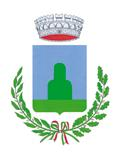 